Конференция «Шагнем в науку»2018-2019 учебный  год стал важным для педагогов и обучающихся МБОУ СОШ № 4  в плане научно-исследовательской деятельности. На протяжении нескольких учебных месяцев кураторы направлений социального проекта сетевого взаимодействия «Культурный код российского человека» занимались исследовательской деятельностью с ребятами нашей школы.Часть работ была представлена ранее на школьном, а позже и на муниципальном этапе защиты научно-исследовательских проектов обучающихся.На конференции «Шагнем в науку», состоявшейся 21 марта 2019 года на сцене покровской школы. Каждому выступающему представилась возможность представить результаты своих исследований, рассказав о целях, задачах, и, самое главное, – о практической значимости своей деятельности.Поразило разнообразие рассматриваемых вопросов: уральская роспись, украшение валенок, образ еды в русском фольклоре, проблемы взаимоотношения поколений, школьная форма, исторические личности, - все это и многое другое стало объектом исследования. Ребят интересовало строение вулкана, принцип действия метро, устройство пылесоса и насоса. С особой тщательностью составлялась Красная книга с.Покровское. А об истории родной школы ребята даже написали стихи! Радует то, что на протяжении всей конференции на сцене представляли итоги своей творческой деятельности коллективы дополнительного образования  «Хоровое пение» , руководитель: Малых К.С. Е.А.Качур, ведущая конференции, представил результаты работы всего педагогического коллектива и обучающихся за учебный год.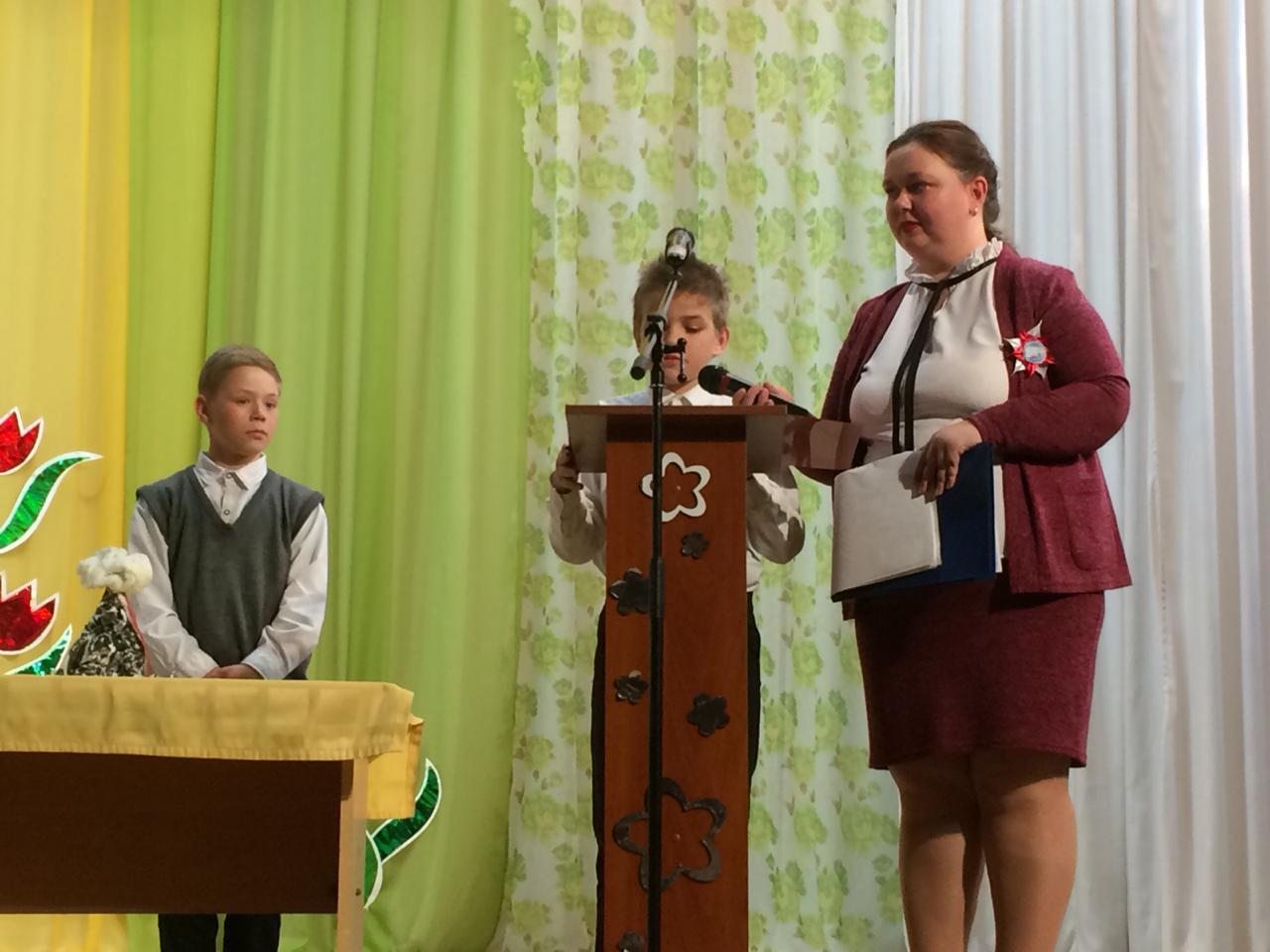 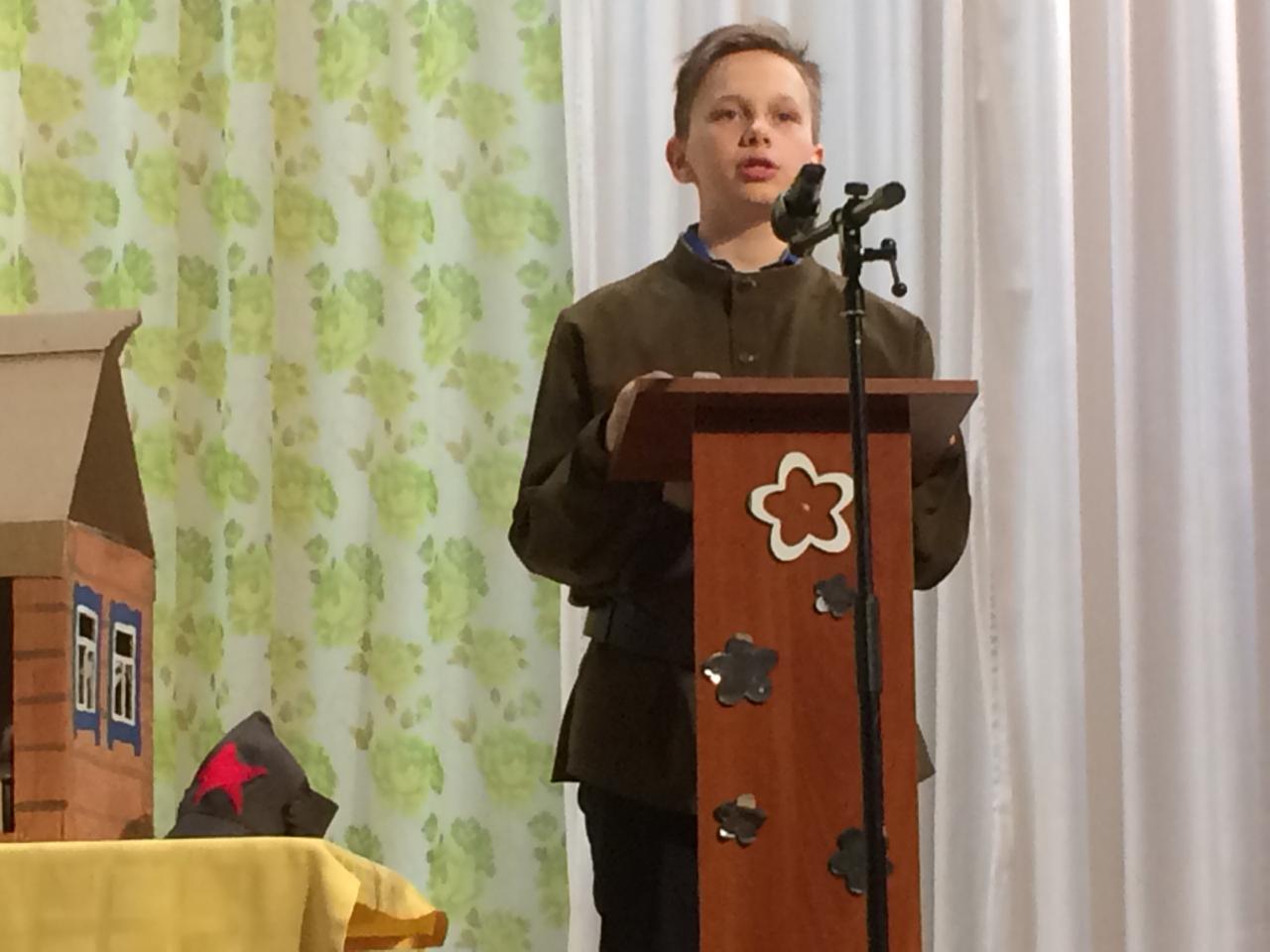 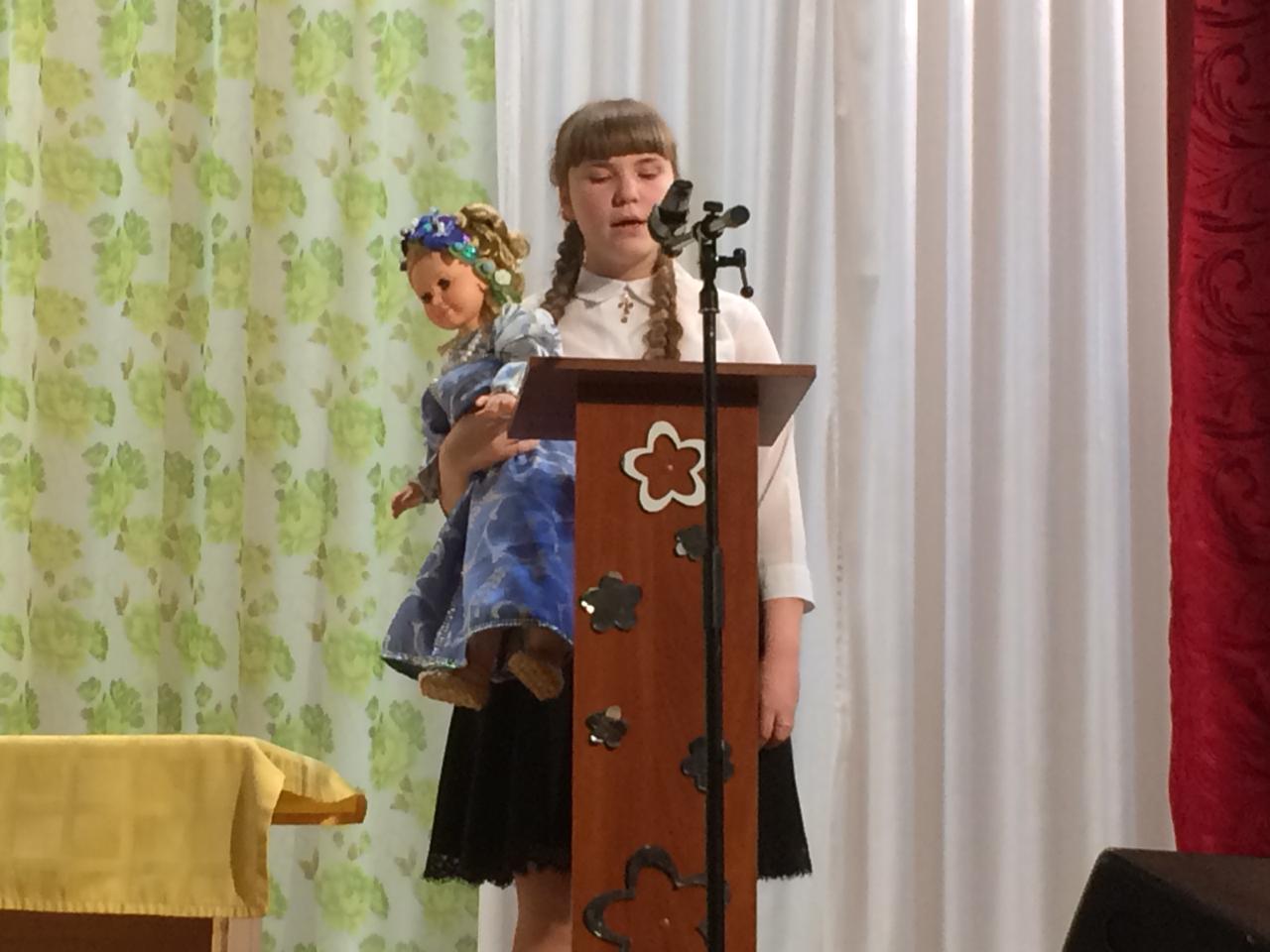 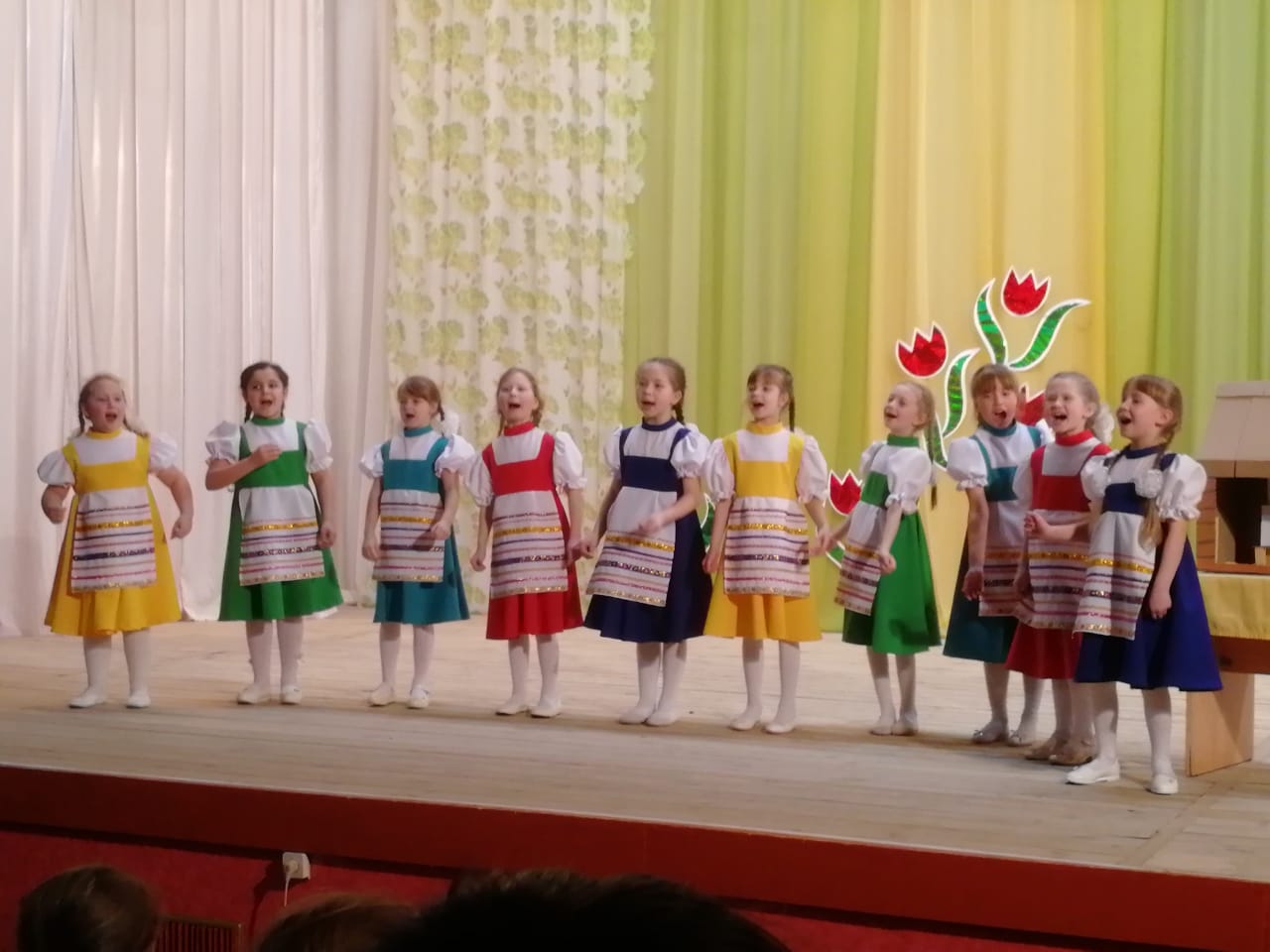 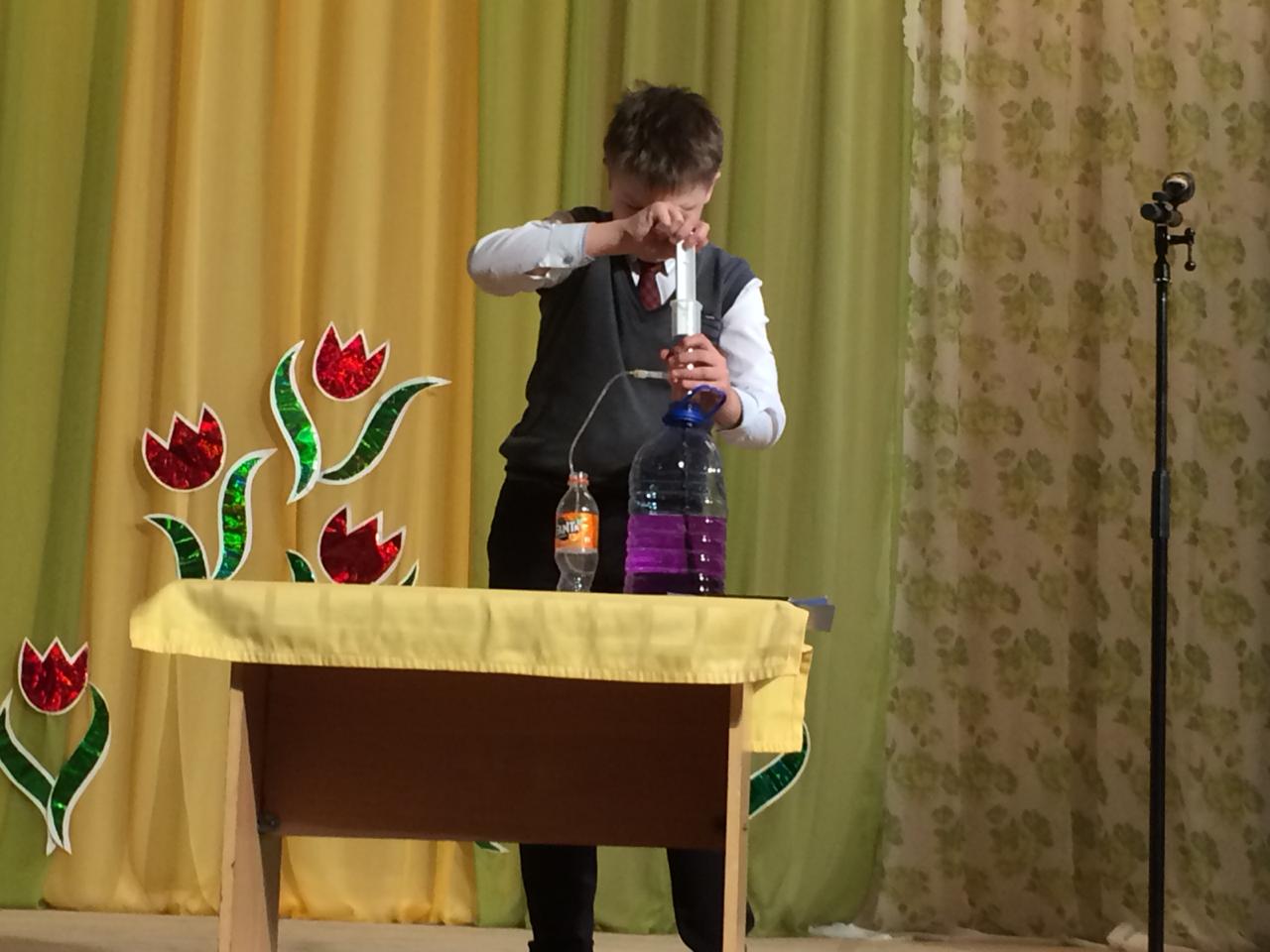 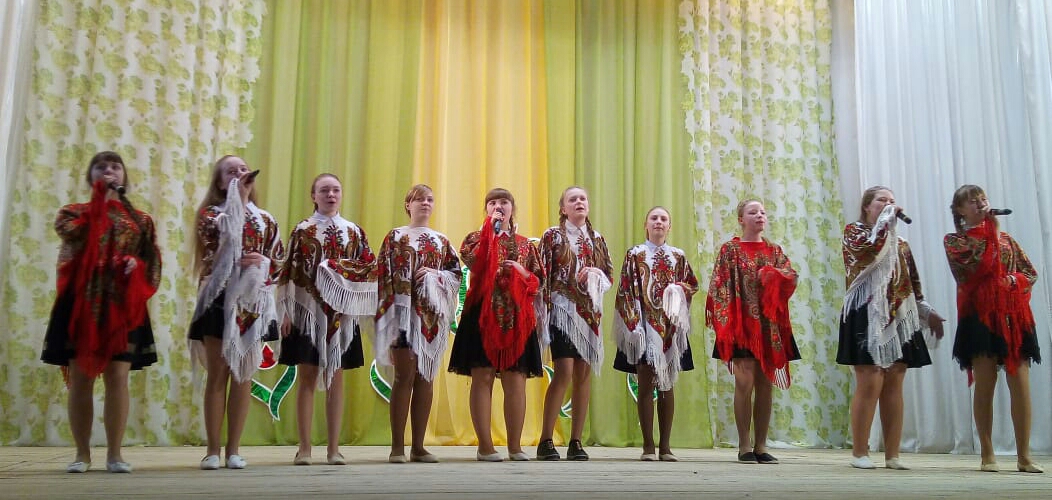 